OBAVIJESTZA POLJOPRIVREDNE PROIZVOĐAČEPRIJAVA PLANA PROIZVODNJE ZA 2020.GODINUMinistarstvo za privredu BPK Goražde obavještava sve poljoprivredne proizvođače sa područja Bosansko-podrinjskog kantona Goražde koji su potencijalni korisnici federalne novčane podrške u 2020.godini da su obavezni u skladu sa članom.13 stav (1) Zakona o novčanim podrškama u poljoprivredi i ruralnom razvoju(„Službene novine FBiH“broj 42/10) i članom 6.stav(1) Pravilnika o načinu i uslovima  ostvarivanja novčane podrške po modelu poticaja proizvodnji („Službene novine FBiH“broj 32/17),izvršiti prijavu planirane proizvodnje najkasnije do 15.11.2019.godine.Prijave se vrše u nadležnom Ministarstvu za privredu BPK Goražde na propisanom Obrascu PPP do naznačenog roka.Obrasci prijave plana proizvodnje kao i detaljnije informacije mogu se dobiti u Ministarstvu za privredu Bosansko-podrinjskog kantona Goražde(kancelarija br.15) ili na brojeve telefona 038/ 224 - 028 i 038/ 227- 857, kao i u nadležnim općinskim službama.                                                                                                              MINISTARSTVO ZA PRIVREDU                                                                                             BOSANSKO-PODRINJSKOG KANTONA GORAŽDE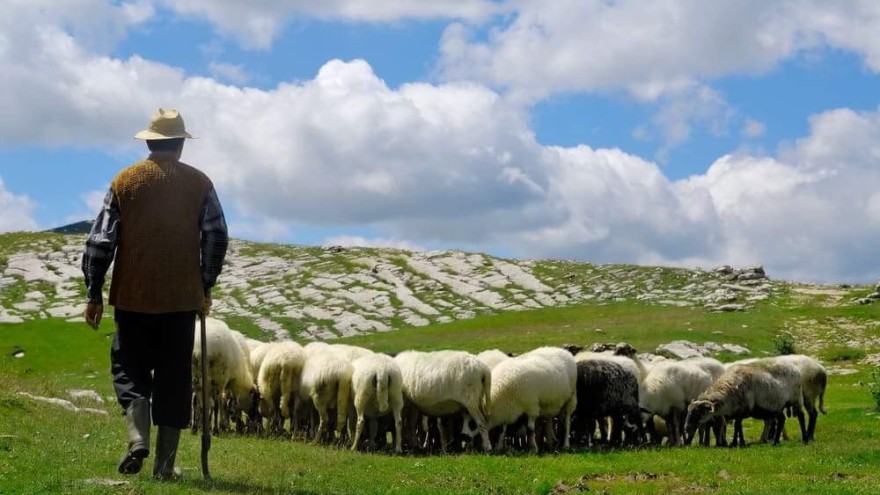 